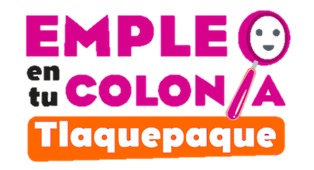 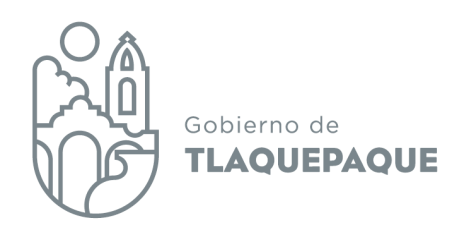 26 de julio del 2021PROGRAMA “EMPLEO EN TU COLONIA TLAQUEPAQUE 2021” ACTA DE SESIÓN ORDINARIA  COMITÉ TÉCNICO DE VALORACIÓNSiendo las 09:00 horas del día 26 de julio del 2021, en la Sala de Juntas de la Coordinación General de Desarrollo Económico y Combate a la Desigualdad, del Ayuntamiento de San Pedro Tlaquepaque, estando presentes:C.P. David Mendoza Pérez, en representación de la Tesorería Municipal;Lic. Luis Fernando Ríos Cervantes, Contralor Municipal;Lic. María Isela  Vázquez Espinoza, en representación de la Dirección General de Políticas Públicas;Lic. Samantha Pollet Núñez Ramírez, Directora de Participación Ciudadana;  Lic. Vicente García Magaña, Coordinador General de Desarrollo Económico y Combate a la Desigualdad.El Lic. Vicente García Magaña, da la bienvenida y agradece a los asistentes su presencia, declarando quórum legal, posteriormente somete a consideración de los asistentes la aprobación del orden del día.1.- Lista de asistencia y declaración de quórum legal;2.- Lectura y aprobación del orden del día;3.- Informe de avances del programa:4.- Aprobación y bajas del padrón de personas beneficiarias;5.- Asuntos varios.Una vez aprobada el orden día, el Lic. Vicente García Magaña, Coordinador General de Desarrollo Económico y Combate a la Desigualdad, procede a darle el uso de la voz a la Lic. Nayely Ordaz Fernández, Jefa del Departamento de Promoción Laboral, quién presenta a los asistentes los avances registrados en la ejecución del programa municipal en cuestión: A parir del corte anterior y hasta la fecha recibimos 159 nuevas solicitudes de registro al programa, en total hemos recibido 468 solicitudes.Realizamos una solicitud de compra a la Dirección de Proveeduría para la adquisición de insumos y materiales por un monto de $ 909,470.24 para la operatividad del programa. Se conformaron dos nuevas brigadas; una para limpieza y mantenimiento de cementerios municipales y otra para rehabilitación del Centro Cultural el Refugio. Se expone ante el comité el quinto padrón de personas beneficiarias del programa, y el padrón de las personas que causaron baja, debido a que ya no se presentaron a realizar las actividades correspondientes o concluyeron el periodo de ocho semanas. A continuación se detalla la relación de dicho quinto paquete de personas beneficiarias:  QUINTO PAQUETE DE PERSONAS BENEFICIARIAS DEL PROGRAMA EMPLEO EN TU COLONIA TLAQUEPAQUE 2021BAJAS DE PERSONAS PARTICIPANTES DEL PROGRAMA EMPLEO EN TU COLONIA TLAQUEPAQUE 2021A continuación y siguiendo el orden del día, el Lic. Vicente García Magaña, somete a la aprobación de los miembros del Comité el quinto paquete de 119 personas beneficiarias y 123 bajas del programa. Así como la propuesta de solicitud de pago correspondiente al quinto periodo de pago por un monto total de $ 301,440.00, manifestando su aprobación por unanimidad.No habiendo más propuestas de asuntos varios que tratar, se da por concluida la sesión, firman la presente Acta los miembros del Comité Técnico de Valoración participantes.____________________________________________C.P. David Mendoza PérezEn representación de la Tesorería Municipal;____________________________________________Lic. Luis Fernando Ríos CervantesContralor MunicipalLa presente hoja de firmas, forma parte integral del Acta de la reunión ordinaria del Comité Técnico de Valoración, del Programa Empleo en Tu Colonia Tlaquepaque 2021, 26 de julio 2021. ____________________________________________Lic. María Isela  Vázquez EspinozaEn representación de la Dirección General de Políticas Públicas;___________________________________________Lic. Samantha Pollet Núñez RamírezDirectora de Participación Ciudadana  ____________________________________________Lic. Vicente García MagañaCoordinador General de Desarrollo Económico y Combate a la DesigualdadNÚM.FOLIONOMBRECARGO1108REYES LOZANO MARIA LETICIABRIGADISTA2248OROZCO DE NIZ SENOBIABRIGADISTA3275MORENO MIRAMONTES MARIA DEL REFUGIOBRIGADISTA4290LOPEZ SANCHES CECILIABRIGADISTA5291TORRES GONZALEZ GABRIELABRIGADISTA6294SALAS GARCIA TERESA ELIZABETHBRIGADISTA7295CABRERA DURAN JOSE MARIABRIGADISTA8298GALAN PRECIADO ROSALINABRIGADISTA9299MAGDALENO PONCE ROSA ISELABRIGADISTA10303SANDOVAL JIMENEZ HILDABRIGADISTA11309TORREZ HERRERA MARIA ELVABRIGADISTA12311FLOREZ LOPEZ MIGUEL ALEJANDROBRIGADISTA13312ORTEGA GALVEZ MARIA GUADALUPEBRIGADISTA14313ARROYO RENDON OSCAR GERARDOBRIGADISTA15314HUERTA CHAVEZ JOEL DE JESUSBRIGADISTA16316PONCE ORTEGA SILVIABRIGADISTA17317PONCE ORTEGA GABRIELACOORDINADOR DE BRIGADA18318ZARAGOZA ACEVES FILIBERTOBRIGADISTA19320VIRGEN BECERRA SANTA PAULINABRIGADISTA20319BERROSPE BRISEÑO BLANCA ESTELABRIGADISTA21322GUZMAN CERVANTES SILVIA VERONICABRIGADISTA22323GALAN VILLEGAS FRIDA VANESSABRIGADISTA23324FIERROS SERATO NOEMI GUADALUPEBRIGADISTA24325CARLOS GALLEGOS MARIA GUADALUPEBRIGADISTA25326SANTANA CARLOS AMERICA MONSERRATBRIGADISTA26328HUERTA VILLEGAS NESTORBRIGADISTA27329HUERTA DIAZ HUMBERTOBRIGADISTA28330LOPEZ GUTIERREZ JOSE DE JESUSBRIGADISTA29333VALERIO MAGAÑA MARIA OFELIABRIGADISTA30334YAÑEZ PAJARITO MARTHA ÑOREMABRIGADISTA31335JORDAN RAMOS LILIANABRIGADISTA32336AYALA PEREZ MIGUEL ALFONSOBRIGADISTA33337PONCE COCULA DIANA JACQUELINNEBRIGADISTA34339JIMENEZ BEATRIS PERLA PAOLABRIGADISTA35340LEDEZMA ESTEVEZ MARIO ALBERTOCOORDINADOR DE BRIGADA36342AGUILAR HERNANDEZ LILIA BERENICEBRIGADISTA37343MANZANO BARRAZA MARIA ESTHER BRIGADISTA38344RIVERA CHAVEZ LIZETT YAJAIRABRIGADISTA39345PEREZ FIERROZ EVELINBRIGADISTA40347RIVERA RIOS GILBERTOBRIGADISTA41350SANCHEZ RODRIGUEZ MARIA ANGELINABRIGADISTA42355RODRIGUEZ RANGEL VANESSA JACQUELINEBRIGADISTA43356LOPEZ CHAVEZ MANUEL ALEJANDROBRIGADISTA44360VILLALOBOS ORNELAS LAURA BEATRIZBRIGADISTA45002-BGALAN FLOREZ MARIA TRINIDADBRIGADISTA46003-BGONZALEZ SOLORIO JUAN MIGUELBRIGADISTA47004-BSANTIAGO ESPINOSA ANA MARIABRIGADISTA48005-BCASILLAS BENITEZ MIREYABRIGADISTA49006-BROMO TORRES MITZY ANAHIBRIGADISTA50007-BROCHA GALAN MARLEN MONTSERRATBRIGADISTA51008-BSALCEDO GOCHE MARIA DEL ROSARIOBRIGADISTA52009-BPACHECO RODRIGUEZ MARIA ISABELBRIGADISTA53010-BDOMINGUEZ ARAUJO MARISOL GUADALUPEBRIGADISTA54011-BGOCHE GONZALEZ MARIANO LEOCADIOBRIGADISTA55012-BARAUJO OLIVARES SANDRA GABRIELABRIGADISTA56013-BJUAREZ ARCINIEGA GLORIABRIGADISTA57014-BTEPETLA PACHECHO ERIKA VANESSABRIGADISTA58015-BMAGAÑA GUEVERA OFELIABRIGADISTA59016-BTOSCANO MARTINEZ MARIA DEL SOCORROBRIGADISTA60017-BMARTINEZ PACHECHO ANA MIREYABRIGADISTA61018-BCORTES PEREZ LEOBARDO LEONELBRIGADISTA62019-BPACHECO ALCANTAR STEFANIA GUADALUPEBRIGADISTA63020-BARINIEGA CHAVEZ FELIPEBRIGADISTA64021-BLOPEZ MORÁN BERNARDABRIGADISTA65022-BAVIÑA GUERRERO ANGELA DE LA CRUZBRIGADISTA66023-BRUELAS GONZALEZ TERESITA IMELDABRIGADISTA67024-BCONTRERAS CRUZ JUAN SERGIOBRIGADISTA68025-BAGUILAR HERNANDEZ ANGELES SARAHIBRIGADISTA69026-BLOPEZ ROBLEDO MARIA FERNANDABRIGADISTA70027-BPEREZ CATEDRAL CLAUDIA MARGARITABRIGADISTA71028-BLOPEZ ESPINOSALEJANDRABRIGADISTA72029-BVILLAREAL FONSECA EVELYN ELIZABETHBRIGADISTA73030-BRIOS RIVERA NORMA ELVIABRIGADISTA74031-BHERNANDEZ LOPEZ SILVIABRIGADISTA75032-BPACHECO ALCANTAR KARLA PATRICIABRIGADISTA76033-BDIAZ RUELAS ALONDRABRIGADISTA77034-BPACHECO ALCANTAR ROSA MARIABRIGADISTA78035-BBEATRIZ PIEDRA ANA GRACIELACOORDINADOR DE BRIGADA79036-BSANDOVAL CERVANTES BRENDA THALIABRIGADISTA80037-BJIMENEZ MORALES ELISABRIGADISTA81038-BFERNANDEZ VILLANUEVA RAMIROBRIGADISTA82039-BSANDOVAL ESPINOSA MARIA INDELISABRIGADISTA83040-BTRUJILLO HERNANDEZ JANETH MERARIBRIGADISTA84041-BTORRES SANDOVAL JESSICABRIGADISTA85042-BRUIZ DELGADILLO JORGE LUISBRIGADISTA86043-BCARDONA COLUNGA OMAR ALFREDOBRIGADISTA87044-BRODRIGUEZ FLORES ALIDA GUDALUPEBRIGADISTA88045-BHERNANDEZ ESPINOZA MARIA LUISABRIGADISTA89046-BNAVARRO DELGADILLO SEBASTIANBRIGADISTA90047-BAGUILERA GARCIA SAUL ALEXANDERBRIGADISTA91048-BANAYA GARDUÑO LISDDY PAULETTEBRIGADISTA92049-BMARTINEZ ESPARZA ROBERTO CARLOSBRIGADISTA93050-BPEÑALOZA GOMEZ BRENDA MONSERRATBRIGADISTA94051-BVARGAS CERVANTES ANDREA DANAEBRIGADISTA95052-BVARGAS CERVANTES DANIELABRIGADISTA96053-BVAZQUEZ BADILLO FABIOLABRIGADISTA97054-BRAMIREZ HERNANDEZ FABIANBRIGADISTA98055-BDIAZ SILVIA NAYELI MONSERRATBRIGADISTA99056-BZAVALA MADRIGAL OSCAR OXBORNYBRIGADISTA100057-BANAYA GARDUÑO ITZELH YARELIBRIGADISTA101058-BSALAS MAGDALENO GERARDOCOORDINADOR DE BRIGADA102059-BROBLES HERNANDEZ NAYELI MARIBELBRIGADISTA103060-BTORRES MARTINEZ CARMEN DEL PILARBRIGADISTA104061-BSANDOVAL CERVANTES SOCORRO LIZETHBRIGADISTA105063-BRAMOS DIAZ NORMA LETICIABRIGADISTA10664-BGARCIA CAMPOS MARIA TRINIDADBRIGADISTA10766-BVELAZQUEZ FIERROS CRISTINABRIGADISTA10867-BRUELAS TORRES SONIA JUDITHBRIGADISTA10968-BRAMIREZ RAMOS MARIA GUADALUPEBRIGADISTA11069-BRAMOS RAMOS CARINABRIGADISTA11171-BMUÑIZ MIRANDA JUANABRIGADISTA11272-BVARELA PONCE JOSE LUISBRIGADISTA11373-BESPINOZA ALCANTAR MARIA DE JESUSBRIGADISTA11475-BVELAZQUEZ ULANDRO ANTONIO JAREDBRIGADISTA11579-BCASILLAS LARA BLANCA ESTELACOORDINADOR DE BRIGADA11680-BRIVERA RAMOS ANA YASMINBRIGADISTA11781-BLARA PEREZ CAROLINABRIGADISTA11883-BGARCIA FERNANDEZ CLAUDIABRIGADISTA11985-BVILLALOBOS RODRIGUEZ BRAYAN ANTONIOBRIGADISTANÚM.FOLIONOMBRECARGO14BEATRIZ PIEDRA ANA GRACIELACOORDINADOR DE BRIGADA25MARTINEZ PACHECO ANA MIREYABRIGADISTA36GONZALEZ SOLORIO JUAN MIGUELBRIGADISTA49SANTIAGO ESPINOZA ANA MARIABRIGADISTA510GALAN FLORES MARIA TRINIDADBRIGADISTA611ROCHA GALAN MARLEN MONTSERRATBRIGADISTA712TEPETLA PACHECO ERIKA VANESSABRIGADISTA813PACHECO RODRIGUEZ MARIA ISABELCOORDINADOR DE BRIGADA914PACHECO ALCANTAR STEFANIA GUADALUPEBRIGADISTA1016RIOS RIVERA NORMA ELVIABRIGADISTA1118HUERTA RIOS EVANGELINABRIGADISTA1223CASILLAS BENITEZ MIREYABRIGADISTA1324PACHECO ALCANTAR KARLA PATRICIABRIGADISTA1425PACHECO ALCANTAR ROSA MARIABRIGADISTA1526LOPEZ MORAN BERNARDABRIGADISTA1628AVIÑA GUERRERO ANGELA DE LA CRUZBRIGADISTA1729RUELAS TORRES SONIA JUDITHBRIGADISTA1832VILLARREAL FONSECA EVELYN ELIZABETHBRIGADISTA1933LOPEZ ROBLEDO MARIA FERNANDABRIGADISTA2034CORTES PEREZ LEOBARDO LEONELBRIGADISTA2135LOPEZ ESPINO ALEJANDRABRIGADISTA2237CHAVEZ ARCIENIEGA FELIPEBRIGADISTA2340RUELAS GONZALEZ TERESITA IMELDABRIGADISTA2441PEREZ LARA CAROLINABRIGADISTA2544GOCHE GONZALEZ MARIANO LEOCADIOBRIGADISTA2645SALCEDO GOCHE MARIA DEL ROSARIOBRIGADISTA2746TOSCANO MARTINEZ MARIA DEL SOCORROBRIGADISTA2847MAGAÑA GUEVARA OFELIABRIGADISTA2952DOMINGUEZ ARAUJO MARISOL GUADALUPEBRIGADISTA3053ARAUJO OLIVARES SANDRA GABRIELABRIGADISTA3154SANDOVAL CERVANTES SOCORRO LIZETHBRIGADISTA3255SANDOVAL CERVANTES BRENDA THALIABRIGADISTA3358AGUILAR HERNANDEZ ANGELES SARAHÍBRIGADISTA3459AGUILAR HERNANDEZ KAREN VANESSABRIGADISTA3560RAMOS DIAZ NORMA LETICIABRIGADISTA3661CONTRERAS CRUZ JUAN SERGIOBRIGADISTA3762DIAZ FIERROS ERNESTOBRIGADISTA3863PEREZ CATEDRAL CLAUDIA MARGARITABRIGADISTA3965NAVARRO DELGADILLO SEBASTIANBRIGADISTA4066JIMENEZ MORALES ELISABRIGADISTA4167ROBLES HERNANDEZ NAYELI MARIBELBRIGADISTA4268DIAZ RUELAS ALONDRABRIGADISTA4370VELAZQUEZ FIERROS CRISTINABRIGADISTA4472ROMO TORRES MITZY ANAHIBRIGADISTA4574ZAVALA MADRIGAL OSCAR OXBORNYBRIGADISTA4675RODRIGUEZ FLORES ALIDA GUADALUPEBRIGADISTA4776SALAS MAGDALENO GERARDOBRIGADISTA4877RAMIREZ HERNANDEZ FABIANBRIGADISTA4978RAMIREZ GARCIA ESMERALDA GUADALUPEBRIGADISTA5082RAMOS RAMOS CARINABRIGADISTA5184VARELA PONCE JOSE LUISBRIGADISTA5288DIAZ SILVA NAYELI MONSERRATBRIGADISTA5391HERNANDEZ ESPINOZA MARIA LUISABRIGADISTA5492VARGAS CERVANTES DANIELABRIGADISTA5593VARGAS CERVANTES ANDREA DANAEBRIGADISTA5696RUIZ DELGADILLO JORGE LUISBRIGADISTA5797TORRES MARTINEZ CARMEN DEL PILARBRIGADISTA58100ANAYA GARDUÑO LISDDY PAULETTEBRIGADISTA59101ANAYA GARDUÑO ITZELH YARELIBRIGADISTA60104MARTINEZ ESPARZA ROBERTO CARLOSBRIGADISTA61105AGUILERA GARCIA SAUL ALEXANDERBRIGADISTA62106TORNERO AVILA ADRIAN FERNANDOBRIGADISTA63107GALVAN CRUZ ERIKA ALEJANDRABRIGADISTA64111SANDOVAL ESPINOSA MARIA INDELISABRIGADISTA65112TORRES SANDOVAL JESSICABRIGADISTA66113VELAZQUEZ ULANDRO ANTONIO JAREDBRIGADISTA67114PEÑALOZA GOMEZ BRENDA MONSERRATBRIGADISTA68116FERNANDEZ VILLANUEVA RAMIROBRIGADISTA69117VAZQUEZ BADILLO FABIOLABRIGADISTA70120RIOS GARCIA PATRICIABRIGADISTA71123ESPINOZA ALCANTAR MARIA DE JESUSBRIGADISTA72125MORQUECHO MARES MARIA CAROLINABRIGADISTA73131JIMENEZ ANGUIANO RICARDO EFRAINBRIGADISTA74134MORALES BALDERRAMA SOFIABRIGADISTA75136JUAREZ MACIAS ARACELICOORDINADOR DE BRIGADA76139GARCIA CAMPOS MARIA TRINIDADCOORDINADOR DE BRIGADA77141JUAREZ ARCINIEGA GLORIABRIGADISTA78143CARDONA COLUNGA OMAR ALFREDOBRIGADISTA79144VILLALOBOS RODRIGUEZ BRAYAN ANTONIOBRIGADISTA80145MUÑIZ MIRANDA JUANABRIGADISTA81146HARO VELAZQUEZ NANXYBRIGADISTA82149GONZALEZ RUELA GIOVANNI MARTINBRIGADISTA83151RAMIREZ RAMOS MARIA GUADALUPEBRIGADISTA84152RAMOS ORTEGA LILIANABRIGADISTA85153VELAZQUEZ DIAZ SONIA LIZETHBRIGADISTA86154CASILLAS LARA BLANCA ESTELACOORDINADOR DE BRIGADA87156GOMEZ PARADA JACKELINEBRIGADISTA88159PLATA RIVERA MARTHA ANGELABRIGADISTA89160RIVERA RAMOS ANA YASMINBRIGADISTA90161HUERTA VELAZQUEZ YESENIABRIGADISTA91162LOPEZ LOPEZ RUBI MARISELABRIGADISTA92163LOPEZ LOPEZ GEMA ALONDRABRIGADISTA93168FLORES MALDONADO MARIA GUADALUPEBRIGADISTA94169ESPINOZA VELAZQUEZ ISABELBRIGADISTA95170HERNANDEZ DURAN JOSE GUADALUPEBRIGADISTA96171TERRONES PADILLA DANIELCOORDINADOR DE BRIGADA97181HERNANDEZ DURAN BERTHA ARACELIBRIGADISTA98182SANCHEZ TORRES MARICELABRIGADISTA99189CORONA RAMIREZ FANY MILDREDBRIGADISTA100190VIDALES FAMOSO MARIA DEL ROSARIOBRIGADISTA101193JARQUIN LOPEZ EVA MABELBRIGADISTA102195RIVERA RAVELERO NORMABRIGADISTA103196RAMOS RIOS YULIANABRIGADISTA104198OCARANZA GARCIA ANETTEBRIGADISTA105202RIVERA GARCIA VIQUIBRIGADISTA106203GONZALEZ ALMARAZ CECILIABRIGADISTA107205DUEÑAS CONTRERAS LETICIABRIGADISTA108206ALVAREZ DUEÑAS CARMEN ESTEFANIABRIGADISTA109208DE ALBA ORTIZ DOLORESBRIGADISTA110210ANDUAGA GONZALEZ MARIA DEL CARMENBRIGADISTA111211ARAIZA AVALOS ERIKA YOLANDABRIGADISTA112212DELGADILLO PRIETO SILVIA EUGENIABRIGADISTA113214ANDUAGA GONZALEZ ELIABRIGADISTA114216GONZALEZ GARCIA LAURABRIGADISTA115217ORTIZ PEREZ HORTENSIABRIGADISTA116220MARTINEZ CUEVAS EDGAR EDUARDOBRIGADISTA117256RAMIREZ PAREDES GUILLERMOBRIGADISTA118259RAMIREZ RUIZ JUANA MARGARITABRIGADISTA119280MEDELLIN RODRIGUEZ ARACELIBRIGADISTA120287AGUILAR CISNEROS GABRIELABRIGADISTA121320HERNANDEZ LOPEZ SILVIABRIGADISTA122328HUERTA VILLEGAS NESTORBRIGADISTA123329HUERTA DIAZ HUMBERTOBRIGADISTA